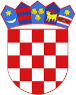 R  E  P  U  B  L  I  K  A    H  R  V  A  T  S  K  APOŽEŠKO-SLAVONSKA ŽUPANIJAGRAD POŽEGA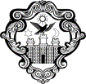 GradonačelnikKLASA: 334-01/22-01/8URBROJ: 2177-1-02/01-23-10Požega, 12. rujna 2023. GRADSKOM VIJEĆU GRADA POŽEGEPREDMET: Prijedlog Izmjena i dopuna Programa javnih potreba u turizmu i ostalih udruga i društava građana u Gradu Požegi za 2023. godinu- dostavlja se Na temelju članka 62. stavka 1. podstavka 1. Statuta Grada Požege (Službene novine Grada Požege, broj: 2/21.  i 11/22.) (u nastavku teksta: Statut Grada Požege), te članka 59. stavka 1. i članka 61. stavka 1. i  2. Poslovnika o radu Gradskog vijeća Grada Požege (Službene novine Grada Požege, broj: 9/13., 19/13., 5/14., 19/14., 4/18., 7/18. – pročišćeni tekst, 2/20., 2/21. i 4/21. – pročišćeni tekst), dostavlja se Naslovu na razmatranje i usvajanje Prijedlog Izmjena i dopuna Programa javnih potreba u turizmu i ostalih udruga i društava građana Grada Požege za 2023. godinu.Pravna osoba za donošenje ovoga Programa je odredbama Zakona o lokalnoj i područnoj (regionalnoj) samoupravi (Narodne novine, broj: 33/01., 60/01. – vjerodostojno tumačenje, 106/03., 129/05., 109/07., 125/08., 36/09., 150/11., 144/12., 19/13. – pročišćeni tekst, 137/15. – ispravak, 123/17.,  98/19. i 144/20.), Zakona o turističkim zajednicama i promicanju hrvatskog turizma (Narodne novine, broj: 52/19. i 42/20.), Ustavnog zakona o pravima nacionalnih manjina (Narodne novine, broj: 155/02., 47/10. – Odluka i Rješenje US RH,  80/10., 93/11. – Odluka US RH i 93/11. – Odluka US RH), Zakona o udrugama (Narodne novine, broj: 74/14.,70/17., 98/19. i 151/22.) i Statuta Grada Požege.GRADONAČELNIKdr.sc. Željko Glavić, v.r.PRIVITAK:1.	Zaključak Gradonačelnika Grada Požege2.	Prijedlog Izmjena i dopuna Programa javnih potreba u turizmu i ostalih udruga i društava građana u Gradu Požegi za 2023. godinu3.	Program javnih potreba u turizmu i ostalih udruga i društava  građana u Gradu Požegi za 2023. godinu (Službene novine Grada Požege, broj: 27/22. i 5/23.)R  E  P  U  B  L  I  K  A    H  R  V  A  T  S  K  APOŽEŠKO-SLAVONSKA ŽUPANIJAGRAD POŽEGAGradonačelnikKLASA: 334-01/22-01/8URBROJ: 2177-1-02/01-23-11Požega, 12. rujna 2023.Na temelju članka 44. stavka 1. i članka 48. stavka 1. točke 1. Zakona o lokalnoj i područnoj (regionalnoj) samoupravi (Narodne novine, broj: 33/01., 60/01. – vjerodostojno tumačenje, 106/03., 129/05., 109/07., 125/08., 36/09., 150/11., 144/12., 19/13. – pročišćeni tekst, 137/15. – ispravak, 123/17.,  98/19. i 144/20.) i članka 62. stavka 1. podstavka 1. i članka 120. Statuta Grada Požege (Službene novine Grada Požege, broj: 2/21. i 11/22.), Gradonačelnik Grada Požege, dana 12. rujna 2023. godine, donosiZ A K L J U Č A KI. Utvrđuje se Prijedlog Izmjena i dopuna Programa javnih potreba u turizmu i ostalih udruga društava i građana u Gradu Požegi za 2023. godinu, kao u predloženom tekstu.II. Prijedlog Programa iz točke I. ovoga Zaključka upućuje se Gradskom vijeću Grada Požege na razmatranje i usvajanje.GRADONAČELNIKdr.sc. Željko Glavić, v.r.DOSTAVITI:Gradskom vijeću Grada Požege Pismohrani.PRIJEDLOGR  E  P  U  B  L  I  K  A    H  R  V  A  T  S  K  APOŽEŠKO-SLAVONSKA ŽUPANIJAGRAD POŽEGAGradsko vijećeKLASA: 334-01/22-01/8URBROJ: 2177-1-02/01-23-12Požega, __. rujna 2023.Na temelju članka 35. stavka 1. točke 2. Zakona o lokalnoj i područnoj (regionalnoj) samoupravi (Narodne novine, broj: 33/01., 60/01. – vjerodostojno tumačenje, 106/03., 129/05., 109/07., 125/08., 36/09., 150/11., 144/12., 19/13. – pročišćeni tekst, 137/15. – ispravak, 123/17., 98/19. i 144/20.), članka 10. Zakona o turističkim zajednicama i promicanju hrvatskog turizma (Narodne novine, broj:  52/19. i 42/20.), članka 28. stavka 1. Ustavnog zakona o pravima nacionalnih manjina (Narodne novine, broj: 155/02., 47/10. – Odluka i Rješenje US RH, 80/10., 93/11. – Odluka US RH i 93/11. – Odluka US RH), članka 23. Zakona o udrugama (Narodne novine, broj: 74/14., 70/17., 98/19. i 151/22.), te članka 39. stavka 1. podstavka 3. Statuta Grada Požege (Službene novine Grada Požege, broj: 2/21. i 11/22.), Gradsko vijeće Grada Požege na 22. sjednici, održanoj dana, __. rujna 2023. godine, donosi IZMJENE I DOPUNE PROGRAMAjavnih potreba u turizmu i ostalih udruga i društava građana u Gradu Požegi za 2023. godinuČlanak 1.Ovim Izmjenama i dopunama Programa, mijenja se i dopunjuje Program javnih potreba u turizmu i ostalih udruga i društava građana u Gradu Požegi za 2023. godinu (Službene novine Grada Požege, broj: 27/22.i 5/23.) (u nastavku teksta: Program).Članak 2.Članak 2. Programa mijenja se i glasi:Financijska sredstva za ostvarivanje javnih potreba u turizmu i ostalih udruga i društava građana u Gradu Požegi za 2023. godinu osiguravaju se u Proračunu Grada za 2023. godinu u ukupnom iznosu od 259.321,00 € za slijedeće javne potrebe:programi u turizmu program proračunskog korisnika Vijeća srpske nacionalne manine Grada Požegeprogrami političkih stranaka, ostalih udruga i društava i najam mobilnog klizališta.Programi u turizmu financirat će se u ukupnom iznosu 144.979,00 €, kako slijedi:Program TURISTIČKA ZAJEDNICA financirat će se u iznosu 144.729,00 €.Program TURIZAM  financirat će se u iznosu 250,00 €.II. 	Proračunski korisnik – Vijeće srpske nacionalne manjine Grada Požege financirat će se u iznosu od 11.282,00 €.III.	POLITIČKE STRANKE, OSTALE UDRUGE I DRUŠTVA GRAĐANA I NAJAM MOBILNOG KLIZALIŠTA financirat će se u ukupnom iznosu od 103.060,00 €.Članak 3.Ovaj Program stupa na snagu danom donošenja, a isti će se objaviti u Službenim novinama Grada Požege.PREDSJEDNIKMatej Begić, dipl.ing.šum.O b r a z l o ž e n j e uz Programa javnih potreba u turizmu i ostalih udruga i društava građana u Gradu Požegi za 2023. godiniUVOD I PRAVNA OSNOVAPravna osnova za donošenje ovoga Programa je odredbama Zakona o lokalnoj i područnoj (regionalnoj) samoupravi (Narodne novine, broj: 33/01., 60/01. – vjerodostojno tumačenje, 106/03., 129/05., 109/07., 125/08., 36/09., 150/11., 144/12., 19/13. – pročišćeni tekst, 137/15. – ispravak, 123/17.,  98/19. i 144/20.), Zakona o turističkim zajednicama i promicanju hrvatskog turizma (Narodne novine, broj: 52/19. i 42/20.), Ustavnog zakona o pravima nacionalnih manjina (Narodne novine, broj: 155/02., 47/10. – Odluka i Rješenje US RH,  80/10., 93/11. – Odluka US RH i 93/11. – Odluka US RH), Zakona o udrugama (Narodne novine, broj: 74/14.,70/17., 98/19. i 151/22.) i Statuta Grada Požege (Službene novine Grada Požege, broj: 2/21. i 11/22).SADRŽAJ PREDLOŽENOG PROGRAMAIzmjenama i dopunama Programa javnih potreba u turizmu i ostalih udruga i društava građana u Gradu Požegi za 2023. godinu, mijenja se i dopunjuje Program javnih potreba u turizmu i ostalih udruga i društava građana u Gradu Požegi za 2023. godinu (Službene novine Grada Požege, broj: 27/22. i 5/23.).Ukupno planirani Program javnih potreba u turizmu i ostalih udruga i društava građana u Gradu Požegi u iznosu 241.421,00 € (nakon provedene preraspodjele) povećava se za 17.900,00 € i sada iznosi 259.321,00 €, prema nastavno navedenom tekstu.Program Turistička zajednica ima sljedeće promjene:Donacije za priredbe i manifestacije – povećanje za 19.100,00 €Program političkih stranaka i ostalih udruga i društava građana, najam mobilnog klizališta ima slijedeće promjene:Financiranje predstavnika albanske nacionalne manjine – smanjenje za 2.500,00 €Najam mobilnog klizališta – povećanje za 1.300,00 €Sukladno navedenim Izmjenama i dopunama predmetnog Programa, utvrđene aktivnosti, poslovi i djelatnosti u turizmu i ostalih udruga i društava građana financirat će se kako slijedi:I. programi u turizmu (Turistička zajednica i Turizam ) 		144.979,00 €II. program Vijeće srpske nacionalne manjine Grada Požege		  11.282,00 €III. programi političkih stranaka i ostalih udruga i društava građana, najam mobilnog klizališta						103.060,00 €–––––––––––––––––––––––––––––––––––––––––––––––––––––––––––––––––––––––––ukupno:								259.321,00 €22. SJEDNICA GRADSKOG VIJEĆA GRADA POŽEGETOČKA 8.e) DNEVNOG REDAPRIJEDLOG IZMJENA I DOPUNA PROGRAMA JAVNIH POTREBA U TURIZMU I OSTALIH UDRUGA I DRUŠTAVA GRAĐANA U GRADU POŽEGI ZA 2023. GODINUPREDLAGATELJ:	Gradonačelnik Grada PožegeIZVJESTITELJ:	Gradonačelnik Grada PožegeRujan 2023.NAZIV PROJEKTA/AKTIVNOSTINAMJENA SREDSTAVAIZNOS/€DONACIJE ZA REDOVNU DJELATNOST TURISTIČKE ZAJEDNICEza rad (plaće zaposlenih)47.800,00DONACIJE ZA PRIREDBE I MANIFESTACIJEPriredbe i manifestacije:Vincelovo, Mjesec ljubavi u Požegi – Valentinovo, Požeški karneval, Dan Grada – Grgurevo, Posni ručak za Uskrs, Uskršnji sajam, Požeški kotlić, Hrvatski festival jednominutnih filmova, Ivanjski krijes, Kulenijada, Urban Fest, Požeško kulturno ljeto, Fišijada, Zlatne žice Slavonije, Putevima Požeške gore, Martinje &Okusi jeseni, 5. Grill Slavonica, 9. Sarmijada, Posni ručak – za Božić, Advent u Požegi, Doček Nove godine i ostale manifestacije 96.929,00NAZIV PROJEKTA/AKTIVNOSTINAMJENA SREDSTAVAIZNOS/€PROMIDŽBAza promidžbu i informiranje o manifestacijama od značaja za Grad Požegu250,00NAZIV KORISNIKANAMJENA SREDSTAVA/€NAMJENA SREDSTAVA/€IZNOS/€Vijeće srpske nacionalne manjine Grada PožegeSredstva iz izvora Grad:11.282,0011.282,00Vijeće srpske nacionalne manjine Grada PožegeSredstva iz ostalih izvora iznose: 0,0011.282,00Vijeće srpske nacionalne manjine Grada PožegePROGRAM Redovna djelatnost vijeća manjinaAKTIVNOST/PROJEKTOsnovna aktivnosti vijeća manjina (za materijalne i financijske rashode)10.061,009.942,0011.282,00Vijeće srpske nacionalne manjine Grada PožegeNabava opreme za vijeća manjina119,0011.282,00Vijeće srpske nacionalne manjine Grada PožegePROGRAMProgramska djelatnost vijeća manjinaAKTIVNOST/PROJEKTProgram vijeća manjina1.221,001.221,0011.282,00NAZIV KORISNIKA/PROGRAMANAMJENA SREDSTAVA/€NAMJENA SREDSTAVA/€IZNOS/€1. DRUŠTVO NAŠA DJECAaktivnost Osnovna aktivnost Društva naša djeca (za rad)aktivnost Osnovna aktivnost Društva naša djeca (za rad)1.300,002. VJERSKE ZAJEDNICEaktivnost Donacije vjerskim zajednicama (za tekuće i kapitalne donacije)			            14.650,00aktivnost Zaklada Vrhbosanske nadbiskupije (za članarinu)700,00aktivnost Donacije vjerskim zajednicama (za tekuće i kapitalne donacije)			            14.650,00aktivnost Zaklada Vrhbosanske nadbiskupije (za članarinu)700,0015.350,003. DONACIJE UDRUGAMA GRAĐANAaktivnost Donacije udrugama građana (tekuće  i kapitalne donacije)36.830,0043.460,003. DONACIJE UDRUGAMA GRAĐANAaktivnost Donacije Hrvatskoj gorskoj službi spašavanja (tekuće i kapitalne donacije)6.630,0043.460,004. FINANCIRANJE PREDSTAVNIKA ALBANSKE NACIONALNE MANJINEaktivnost Financiranje predstavnika albanske nacionalne manjine						       0,00projekt Nabava opreme za predstavnika albanske nacionalne manjine						       0,00projekt Programska djelatnost predstavnika albanske nacionalne manjine					       0,00aktivnost Financiranje predstavnika albanske nacionalne manjine						       0,00projekt Nabava opreme za predstavnika albanske nacionalne manjine						       0,00projekt Programska djelatnost predstavnika albanske nacionalne manjine					       0,000,005. NAJAM MOBILNOG KLIZALIŠTAaktivnost Najam mobilnog klizalištaaktivnost Najam mobilnog klizališta42.950,00